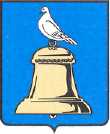 ГЛАВА ГОРОДА РЕУТОВПОСТАНОВЛЕНИЕОб утверждении Положения о сообщении лицами, замещающими муниципальные должности, должности муниципальной службы в администрации города Реутов, о получении подарка в связи с их должностным положением или исполнением ими служебных (должностных) обязанностей, сдаче и определении стоимости подарка, реализации (выкупе) и зачислении средств, вырученных от его реализацииВ соответствии с частью 2 статьи 575 Гражданского кодекса Российской Федерации, частью 3 статьи 12.1 Федерального закона от 25.12.2008 N 273-ФЗ "О противодействии коррупции", частью 1 статьи 14 Федерального закона от 02.03.2007 N 25-ФЗ "О муниципальной службе в Российской Федерации", постановлением Правительства Российской Федерации от 09.01.2014 N 10 "О порядке сообщения отдельными категориями лиц о получении подарка в связи с их должностным положением или исполнением ими служебных (должностных) обязанностей, сдачи и оценки подарка, реализации (выкупа) и зачисления средств, вырученных от его реализации", на основании Устава муниципального образования "Городской округ Реутов" Московской области постановляю:Утвердить прилагаемое Положение о сообщении лицами, замещающими муниципальные должности, должности муниципальной службы в администрации города Реутов, о получении подарка в связи с их должностным положением или исполнением ими служебных (должностных) обязанностей, сдаче и определении стоимости подарка, реализации (выкупе) и зачислении средств, вырученных от его реализации (далее - Положение).Уполномочить отдел муниципальной службы и противодействия коррупции	 в составе Правового Управления Администрации города Реутов принимать у лиц, замещающих муниципальные должности, должности муниципальной службы в администрации города Реутов,  уведомления о получении подарка в связи с их должностным положением или исполнением ими служебных (должностных) обязанностей с прилагаемыми документами.Уполномочить комиссию по соблюдению требований к служебному поведению муниципальных служащих города Реутов и урегулированию конфликта интересов  рассматривать уведомления лиц, замещающих муниципальные должности, должности муниципальной службы в администрации города Реутов, о получении подарков в связи с их должностным положением или исполнением ими служебных (должностных) обязанностей. Начальнику отдела муниципальной службы и противодействия коррупции в составе Правового Управления Администрации города Реутов обеспечить учет и хранение подарков, переданных лицами, замещающими муниципальные должности, должности муниципальной службы в администрации города Реутов, в порядке, установленном Положением.Опубликовать настоящее постановление с приложениями в газете «Реут» и разместить на официальном сайте администрации города Реутов.Контроль за исполнением настоящего постановления возложить на первого заместителя Главы Администрации Н.Н.Ковалёва. Глава города                                                                                                        С.Г.ЮровУТВЕРЖДЕНОпостановлением Главы города Реутовот    26.08.2015   №   435-ПГПоложение о сообщении лицами, замещающими муниципальные должности, должности муниципальной службы в Администрации города Реутов, о получении подарка в связи с их должностным положением или исполнением ими служебных (должностных) обязанностей, сдаче и определении стоимости подарка, реализации (выкупе) и зачислении средств, вырученных от его реализации1. Настоящее Положение определяет порядок сообщения лицами, замещающими муниципальные должности, должности муниципальной службы в администрации города Реутов (далее - лица, замещающие муниципальные должности, должности муниципальной службы), о получении подарка от физических или юридических лиц в связи с протокольными мероприятиями, служебными командировками и другими официальными мероприятиями, участие в которых связано с их должностным положением или исполнением ими служебных (должностных) обязанностей, порядок сдачи и определения стоимости подарка, реализации (выкупа) и зачисления средств, вырученных от его реализации.Настоящее Положение не распространяется на получение канцелярских принадлежностей, наглядных, учебных материалов, которые в рамках протокольных мероприятий, служебных командировок и других официальных мероприятий предоставляются каждому участнику указанных мероприятий в целях исполнения им своих служебных (должностных) обязанностей, цветов и ценных подарков, которые вручаются в качестве поощрения (награды).2. Лица, замещающие муниципальные должности, должности муниципальной службы, обязаны в порядке, предусмотренном настоящим Положением, уведомлять администрацию города Реутов обо всех случаях получения подарка в связи с их должностным положением или исполнением ими служебных (должностных) обязанностей (далее - подарок).3. Уведомление о получении подарка (далее - уведомление), составленное по форме согласно приложению N 1 к настоящему Положению, представляется не позднее 3 рабочих дней со дня получения подарка в структурное подразделение администрации города Реутов, уполномоченное постановлением главы города Реутов принимать у лиц, замещающих муниципальные должности, должности муниципальной службы, уведомления о получении подарка (далее - уполномоченное структурное подразделение). К уведомлению прилагаются документы (при их наличии), подтверждающие стоимость подарка (кассовый чек, товарный чек, иной документ об оплате (приобретении) подарка).В случае если подарок получен во время служебной командировки, уведомление представляется не позднее 3 рабочих дней со дня возвращения лица, получившего подарок, из служебной командировки.При невозможности подачи уведомления в сроки, указанные в абзацах первом и втором настоящего пункта, по причине, не зависящей от лица, замещающего муниципальную должность, должность муниципальной службы, оно представляется не позднее следующего дня после ее устранения.4. Уведомление составляется в 2 экземплярах, один из которых возвращается лицу, представившему уведомление, с отметкой о регистрации в журнале регистрации уведомлений о получении подарков, другой экземпляр направляется в комиссию, уполномоченную постановлением главы города Реутов на рассмотрение уведомлений лиц, замещающих муниципальные должности, должности муниципальной службы, о получении подарков (далее - комиссия).5. Уполномоченное структурное подразделение ведет учет уведомлений в журнале регистрации уведомлений о получении подарков по форме согласно приложению N 2 к настоящему Положению, листы которого должны быть пронумерованы, прошнурованы и скреплены печатью уполномоченного структурного подразделения либо структурного подразделения (отраслевого органа) администрации города Реутов, в который входит уполномоченное структурное подразделение, либо администрации города Реутов (далее - печать).6. Подарок, стоимость которого подтверждается документами и превышает 3 тыс. рублей либо стоимость которого лицу, замещающему муниципальную должность, должность муниципальной службы, неизвестна, не позднее 3 рабочих дней со дня регистрации уведомления передается ответственному лицу уполномоченного структурного подразделения, которое принимает его на хранение по акту приема-передачи подарка по форме согласно приложению N 3 к настоящему Положению.7. Акты приема-передачи подарка регистрируются в журнале учета актов приема-передачи подарка, который ведется по форме согласно приложению N 4 к настоящему Положению.Листы журнала учета актов приема-передачи подарка должны быть пронумерованы, прошнурованы и скреплены печатью.8. Принятый на хранение подарок должен иметь инвентаризационную карточку подарка по форме согласно приложению N 5 к настоящему Положению.9. До передачи подарка по акту приема-передачи подарка ответственность в соответствии с законодательством Российской Федерации за утрату или повреждение подарка несет лицо, получившее подарок.10. Подарок, стоимость которого подтверждается прилагаемыми к нему документами и не превышает 3 тыс. рублей, полученный лицом, замещающим муниципальную должность, должность муниципальной службы, не подлежит передаче им в уполномоченное структурное подразделение.11. В случае отсутствия документов, подтверждающих стоимость подарка, определение его стоимости осуществляется комиссией на основе рыночной цены, действующей на дату принятия к учету подарка, или цены на аналогичную материальную ценность в сопоставимых условиях.Для определения стоимости подарка комиссия вправе привлекать сотрудников администрации города Реутов, работников муниципальных учреждений городского округа Реутов. В случае если подарок имеет историческую или культурную ценность либо определение стоимости подарка затруднено вследствие его уникальности, для определения стоимости подарка могут привлекаться эксперты из числа высококвалифицированных специалистов соответствующего профиля.В случае получения подарка лицом, замещающим муниципальную должность, должность муниципальной службы, входящим в состав комиссии, указанное лицо не принимает участия в рассмотрении вопроса определения стоимости данного подарка.12. Подарок, стоимость которого не превышает 3 тыс. рублей, в течение 5 рабочих дней со дня определения его стоимости возвращается лицу, замещающему муниципальную должность, должность муниципальной службы, сдавшему подарок, по акту приема-передачи подарка.Акты приема-передачи подарка регистрируются в журнале учета актов приема-передачи подарка.13. Подарок, стоимость которого превышает 3 тыс. рублей, признается собственностью городского округа Реутов и учитывается на балансовом счету администрации города Реутов.14. Лицо, замещающее муниципальную должность, должность муниципальной службы, сдавшее подарок, может его выкупить, направив в уполномоченное структурное подразделение заявление по форме согласно приложению N 6 к настоящему Положению не позднее двух месяцев со дня сдачи подарка.Заявления регистрируются в журнале регистрации заявлений о выкупе подарков, который ведется по форме согласно приложению N 7 к настоящему Положению.Листы журнала регистрации заявлений о выкупе подарков должны быть пронумерованы, прошнурованы и скреплены печатью.15. Уполномоченное структурное подразделение в течение 30 дней со дня поступления заявления, указанного в пункте 14 настоящего Положения, уведомляет в письменной форме лицо, подавшее заявление, об установленной комиссией стоимости подарка, после чего в течение месяца заявитель выкупает подарок по указанной стоимости или отказывается от выкупа.16. Подарок, в отношении которого не поступило заявление, указанное в пункте 14 настоящего Положения, может использоваться администрацией города Реутов с учетом заключения комиссии о целесообразности использования подарка для обеспечения деятельности администрации города Реутов.17. В случае нецелесообразности использования подарка главой города Реутов  принимается решение о реализации подарка и проведении оценки его стоимости для реализации (выкупа), осуществляемой посредством проведения торгов в порядке, предусмотренном законодательством Российской Федерации.18. Оценка стоимости подарка для реализации (выкупа) осуществляется субъектами оценочной деятельности в соответствии с законодательством Российской Федерации об оценочной деятельности.19. Средства, вырученные от реализации (выкупа) подарка, зачисляются в доход бюджета городского округа Реутов в порядке, установленном бюджетным законодательством Российской Федерации.20. В случае если подарок не выкуплен или не реализован, главой города Реутов принимается решение о повторной реализации подарка, либо о его безвозмездной передаче в благотворительных целях на баланс образовательной организации, организации культуры, физической культуры и спорта и др., либо о его уничтожении в соответствии с законодательством Российской Федерации.Приложение № 1к постановлению Главы города Реутовот    26.08.2015   №   435-ПГ                             ______________________________________________                               (наименование уполномоченного структурного                             ______________________________________________                              подразделения администрации города Реутов)                             от ___________________________________________                             ______________________________________________                                     (Ф.И.О., замещаемая должность)Уведомлениео получении подаркаот "____" _____________ 20__ г.Уведомляю о получении _____________________ подарка(ов) на ________________                         (дата получения)______________________________________________________________________________________________________________________________________________________     (наименование протокольного мероприятия, служебной командировки,        другого официального мероприятия, место и дата проведения)Приложение: ______________________________________________ на _____ листах.                       (наименование документа)Лицо, представившее уведомление ___________________________________________                                      (подпись, расшифровка подписи)"_____" ________________ 20____ г.Лицо, принявшее уведомление _______________________________________________                                      (подпись, расшифровка подписи)"_____" ____________ 20___ г.Регистрационный   номер  в  журнале  регистрации  уведомлений  о  полученииподарков _______Дата "_____" _______________ 20____ г.--------------------------------* Заполняется при наличии документов, подтверждающих стоимость подарка.Приложение № 2к постановлению Главы города Реутовот    26.08.2015   №   435-ПГЖУРНАЛрегистрации уведомлений о получении подарков        Орган местного самоуправления - администрация города РеутовСтруктурное подразделение _________________________________________________                             (наименование уполномоченного структурного                            подразделения администрации города Реутов)--------------------------------* Графа 8 заполняется при наличии документов, подтверждающих стоимость подарка.** Графа 9 заполняется при принятии подарка на ответственное хранение.Приложение № 3к постановлению Главы города Реутовот    26.08.2015   №   435-ПГАктприема-передачи подарка N _________"__" ________ 20__ г.Орган местного самоуправления - администрация города Реутов.Мы, нижеподписавшиеся, составили настоящий акт о том, что____________________________________________________________ сдал (принял),                 (Ф.И.О., замещаемая должность)__________________________________________________________ принял (передал)    (Ф.И.О. ответственного лица, замещаемая должность)подарок:Принял (передал):                       Сдал (принял):_________ _________________________     _________ _________________________(подпись)   (расшифровка подписи)       (подпись)   (расшифровка подписи)Принято к учету ___________________________________________________________                          (наименование уполномоченного структурного                         подразделения администрации города Реутов)Исполнитель _________ _____________________________ "____" ________ 20__ г.            (подпись)     (расшифровка подписи)--------------------------------* Заполняется при наличии документов, подтверждающих стоимость предметов.Приложение № 4к постановлению Главы города Реутовот    26.08.2015   №   435-ПГЖУРНАЛучета актов приема-передачи подаркаОрган местного самоуправления - администрация города Реутов.Структурное подразделение _________________________________________________                             (наименование уполномоченного структурного                            подразделения администрации города Реутов)Приложение № 5к постановлению Главы города Реутовот    26.08.2015   №   435-ПГ                    Инвентаризационная карточка N _____Орган местного самоуправления - администрация города Реутов.Структурное подразделение ____________________________________________________________________________________________________________________________         (наименование уполномоченного структурного подразделения                      администрации города Реутов)Наименование подарка ______________________________________________________Описание подарка __________________________________________________________Стоимость _________________________________________________________________Дата и номер акта приема-передачи подарка _________________________________Сдал (Ф.И.О., должность) __________________________________________________Принял (Ф.И.О., должность) ________________________________________________Место хранения ____________________________________________________________Прилагаемые документы: 1. _________________________________________________                       2. ________________________________________________Приложение № 6к постановлению Главы города Реутовот    26.08.2015   №   435-ПГ                             ______________________________________________                               (наименование уполномоченного структурного                             ______________________________________________                              подразделения администрации города Реутов)                             от ___________________________________________                             ______________________________________________                                     (Ф.И.О., замещаемая должность)Заявлениео выкупе подаркаот "___" _______________ 20__ г.Извещаю о желании выкупа подарка(ов), полученного(ых) на ________________________________________________________________________________________________________________________________________________________________________     (наименование протокольного мероприятия, служебной командировки,        другого официального мероприятия, место и дата проведения)Приложение: ______________________________________________ на _____ листах.                       (наименование документа)Лицо, представившее уведомление ___________________________________________                                      (подпись, расшифровка подписи)"_____" ________________ 20____ г.Лицо, принявшее заявление _________________________________________________                                      (подпись, расшифровка подписи)"_____" ____________ 20___ г.Регистрационный номер в журнале регистрации заявлений о выкупе подарка ____Дата "_____" _______________ 20____ г.--------------------------------* Заполняется при наличии документов, подтверждающих стоимость подарка.Приложение № 7к постановлению Главы города Реутовот    26.08.2015   №   435-ПГЖУРНАЛрегистрации заявлений о выкупе подарков          Орган местного самоуправления - администрация города Реутов.Структурное подразделение _________________________________________________                             (наименование уполномоченного структурного                            подразделения администрации города Реутов)--------------------------------* Графа 8 заполняется при наличии документов, подтверждающих стоимость подарка.** Графа 9 заполняется при принятии подарка на ответственное хранение.от26.08.2015№435-ПГНаименование подаркаОписание подаркаКоличество предметовСтоимость в рублях *N п/пДата уведомленияФ.И.О., замещаемая должность лица, представившего уведомлениеДата и обстоятельства получения подаркаХарактеристика подаркаХарактеристика подаркаХарактеристика подаркаХарактеристика подаркаМесто хранения **N п/пДата уведомленияФ.И.О., замещаемая должность лица, представившего уведомлениеДата и обстоятельства получения подарканаименованиеописаниеколичество предметовстоимостьруб. *Место хранения **123456789Наименование подаркаОписание подаркаКоличество предметовСтоимость в рублях *N п/пАкт приема-передачиАкт приема-передачиНаименование подаркаОписание подаркаФ.И.О. сдавшего подарокПодпись сдавшего подарокФ.И.О. принявшего подарокПодпись принявшего подарокОтметка о возвратеN п/пNдатаНаименование подаркаОписание подаркаФ.И.О. сдавшего подарокПодпись сдавшего подарокФ.И.О. принявшего подарокПодпись принявшего подарокОтметка о возврате12345678910Наименование подаркаОписание подаркаКоличество предметовСтоимость в рублях *N п/пДата заявленияФ.И.О., замещаемая должность лица, представившего заявлениеДата и обстоятельства получения подаркаХарактеристика подаркаХарактеристика подаркаХарактеристика подаркаХарактеристика подаркаМесто хранения **N п/пДата заявленияФ.И.О., замещаемая должность лица, представившего заявлениеДата и обстоятельства получения подарканаименованиеописаниеколичество предметовстоимость, руб. *Место хранения **123456789